АМАНАКСКИЕ                                             Распространяется    бесплатноВЕСТИ02 апреля 2018г                                                                                                                                                              №26(237)ОФИЦИАЛЬНОИнформационный вестник Собрания представителей сельского поселения Старый Аманак муниципального района Похвистневский Самарской областиАдминистрации сельского поселения Старый Аманак муниципального района Похвистневский                    Избежать пожара несложно, если соблюдать меры пожарной безопасностиЕжегодно около 80% всех пожаров происходит в жилых домах. Имуществу граждан причиняется невосполнимый ущерб. Нередко пожары в квартирах приводят к гибели людей. Как показывает практика, в основном несчастья происходят из-за халатности людей. Избежать пожара несложно, если соблюдать меры пожарной безопасности.Помните, что всякий брошенный окурок или спичка может вызвать пожар. Избегайте курить в постели. Именно по этой причине чаще всего происходят пожары и гибнут люди.Если у вас дома ветхая электропроводка, повреждены электророзетки не ждите, когда вспыхнет пожар, вызывайте электромонтера. Для защиты электросетей от коротких замыканий и перегрузок применяйте предохранители только промышленного изготовления. Не оставляйте без присмотра включенный телевизор и не допускайте малолетних детей к самостоятельному просмотру передач. Выключая телевизор с пульта, выньте также вилку шнура из розетки.Не применяйте открытый огонь для проверки утечки газа. Используйте для этой цели мыльный раствор. Не оставляйте без присмотра включенные газовые приборы. Не допускайте к ним малолетних детей. Помните, что сушить белье над газовой плитой опасно: оно может загореться.Не топите неисправную печь или камин. Не применяйте для растопки легковоспламеняющиеся жидкости. Дымоход не должен иметь трещин – это может привести к пожару.Не оставляйте малолетних детей дома одних, не храните в доступных местах спички, зажигалки и другие огнеопасные предметы.Выходя из своего дома, проверьте – все ли вы сделали, чтобы предупредить пожар?Убедитесь при осмотре, что все электрические приборы, компьютеры, аудио- и видеотехника отключены от розеток.Соблюдая эти несложные, но жизненно важные правила, Вы обезопасите себя и свое жилище от трагических последствий!Инструктор противопожарной профилактики ПСЧ №102  ПСО №35 Никитина О.В.Инспектор ОНД и ПР г.о Похвистнево и м.р. Похвистневский Сафиуллин А.С.О противозаконности фиктивной регистрацииВ настоящее время немало людей жалуется на нехватку рабочих мест и безденежье, и в погоней за «легкими» деньгами фиктивно прописывают граждан ближнего зарубежья на свою жилплощадь, разумеется, не бесплатно. Получив заветное вознаграждение, за прописку никто не задумывается о противозаконности своих действий.  Сотрудники полиции МО МВД России «Похвистневский» с 2014 года на законодательном уровне выявляют, факты нарушения п. 7 ст. 2 ФЗ № 109 «О миграционном учёте иностранных граждан и лиц без гражданства в Российской Федерации». Только за три месяца 2018 года  Похвистневскими правоохранителями выявлено 13 фактов нарушения этого закона и по каждому из них были возбуждены уголовные дела.Один из последних фактов фиктивной регистрации установлен в г. Похвистнево. Так, в феврале текущего года, находясь в помещении многофункционального центра местная 33-летняя жительница передала специалисту данной организации заполненное уведомление соответствующего образца о прибытии иностранного гражданина, а именно 41-летнего гражданина республики Казахстан, с указанием места пребывания жилой дом, в котором зарегистрирована она сама.Женщина достоверно знала, что мужчина из соседней республики проживать на её территории не будет. Своими умышленными действиями, непосредственно направленными на создание условий для фиктивной постановки на миграционный учёт иностранного гражданина по месту пребывания в жилом помещении РФ, жительница г. Похвистнево, лишила возможности отдел по вопросам миграции (ОВМ) МО МВД России «Похвистневский» осуществлять контроль над соблюдениям иностранного гражданина правил миграционного учёта и его передвижения на территории РФ.В отношении жительницы г. Похвистнево, по признакам преступления предусмотренного ст.322.3 УК РФ «Фиктивная постановка на учет иностранного гражданина или лица без гражданства по месту пребывания в жилом помещении в Российской Федерации» возбуждено уголовное дело. Санкции данной статьи предусматривают лишение свободы на срок до трех лет с лишением права занимать определенные должности или заниматься определенной деятельностью.Ответственность за заведомо ложное сообщение об акте терроризмаТелефонный терроризм - заведомо ложное сообщение с помощью звонков со стационарных и мобильных телефонов, звонков с помощью интернет ресурсов, а также с факсимильных аппаратов в спецслужбы о готовящемся террористическом акте, взрывном устройстве или преступлении. Целью таких вызовов может стать хулиганство, желание прославиться, срыв работы важного объекта или мероприятия, шантаж конкретного человека либо просто ложный вызов спецслужб.Статья 207. Уголовного кодекса Российской Федерации предусматривает ответственность за заведомо ложное сообщение об акте терроризма - наказывается штрафом в размере до двухсот тысяч рублей или в размере заработной платы или иного дохода осужденного за период до восемнадцати месяцев, либо обязательными работами на срок от ста восьмидесяти до двухсот сорока часов, либо исправительными работами на срок от одного года до двух лет, либо ограничением свободы на срок до трех лет, либо арестом на срок от трех до шести месяцев, либо лишением свободы на срок до трех лет.Ответственность за данное преступление наступает в полном объеме с 14 лет.       АДМИНИСТРАЦИЯ                                            СЕЛЬСКОГО ПОСЕЛЕНИЯ          СТАРЫЙ АМАНАК    МУНИЦИПАЛЬНОГО РАЙОНА            ПОХВИСТНЕВСКИЙ        САМАРСКОЙ ОБЛАСТИ   П О С Т А Н О В Л Е Н И Е          02.04.2018 № 21О проведении публичных слушаний  по вопросу о внесении изменений                                                                                                                   в Правила землепользования и застройки 
сельского поселения Старый Аманак  муниципального района Похвистневский  Самарской областиП О С Т А Н О В Л Я Е Т:1. Провести на территории сельского поселения Старый Аманак муниципального района Похвистневский Самарской области публичные слушания по проекту решения Собрания представителей сельского поселения Старый Аманак муниципального района Похвистневский Самарской области «О внесении изменений в Правила землепользования и застройки сельского поселения Старый Аманак муниципального района Похвистневский Самарской области» (далее также  – Проект решения о внесении изменений в Правила).2. Срок проведения публичных слушаний по Проекту решения о внесении изменений в Правила – с 02 апреля 2018 года по 31 мая 2018 года.3. Срок проведения публичных слушаний исчисляется со дня официального опубликования настоящего постановления и Проекта решения о внесении изменений в Правила до дня официального опубликования заключения о результатах публичных слушаний.4. Органом, уполномоченным на организацию и проведение публичных слушаний в соответствии с настоящим постановлением, является Комиссия по подготовке проекта правил землепользования и застройки сельского поселения Старый Аманак муниципального района Похвистневский Самарской области (далее – Комиссия).5. Представление участниками публичных слушаний предложений и замечаний по Проекту решения о внесении изменений в Правила, а также их учет осуществляется в соответствии с главой V Правил.6. Место проведения публичных слушаний (место ведения протокола публичных слушаний) в сельском поселении Старый Аманак муниципального района Похвистневский Самарской области: 446472, Самарская область, Похвистневский район, село Старый Аманак, ул. Центральная, д. 37а.7. Провести мероприятия по информированию жителей поселения по вопросу публичных слушаний в каждом населенном пункте: в селе Старый Аманак – 16.04.2018 г. в 16.00 час., по адресу: Самарская область, Похвистневский район, село Старый Аманак,  ул.Центральная, 37а;в селе Новый Аманак – 17.04.2018 г. в 16.00 час., по адресу: Самарская область, Похвистневский район, село Новый Аманак,  ул. Центральная, 72;в селе Старомансуркино – 18.04.2018 г. в 16.00 час., по адресу: Самарская область, Похвистневский район, село Старомансуркино,  ул. Центральная, 21;в п. Сапожниковский – 19.04.2018 г. в 13.00 час., по адресу: Самарская область, Похвистневский район, село Сапожниковский,  ул. Дачная, 21.8. Комиссии в целях доведения до населения информации о содержании Проекта решения о внесении изменений в Правила обеспечить организацию выставок, экспозиций демонстрационных материалов в месте проведения публичных слушаний (месте ведения протокола публичных слушаний) и в местах проведения мероприятий по информированию жителей поселения по Проекту решения о внесении изменений в Правила.9. Прием замечаний и предложений от жителей поселения и иных заинтересованных лиц по Проекту решения о внесении изменений в Правила осуществляется по адресу, указанному в пункте 6 настоящего постановления, в рабочие дни с 10 часов до 19 часов, в субботу с 12 до 17 часов.10. Прием замечаний и предложений от жителей поселения и иных заинтересованных лиц по Проекту решения о внесении изменений в Правила прекращается 24.05.2018 года.11. Назначить лицом, ответственным за ведение протокола публичных слушаний и протоколов мероприятий по информированию жителей поселения по вопросу публичных слушаний в каждом населенном пункте, Должникову Любовь Сергеевну – специалиста Администрации сельского поселения Старый Аманак муниципального района Похвистневский Самарской области.                12. Опубликовать настоящее постановление в газете «Аманакские вести»                                        и разместить на официальном сайте в сети Интернет.13. Комиссии в целях заблаговременного ознакомления жителей поселения и иных заинтересованных лиц с Проектом решения о внесении изменений в Правила обеспечить:официальное опубликование Проекта решения о внесении изменений в Правила в газете «Аманакские вести»;размещение Проекта решения о внесении изменений в Правила на официальном сайте сельского поселения Старый Аманак муниципального района Похвистневский Самарской области в информационно-телекоммуникационной сети «Интернет» - http://www.star-amanak.ru.беспрепятственный доступ к ознакомлению с Проектом решения о внесении изменений в Правила в здании Администрации поселения (в соответствии с режимом работы Администрации поселения).14. В случае, если настоящее постановление и (или) Проект решения о внесении изменений в Правила будут опубликованы позднее календарной даты начала публичных слушаний, указанной в пункте 2 настоящего постановления, то дата начала публичных слушаний исчисляется со дня официального опубликования настоящего постановления и Проекта решения о внесении изменений в Правила. При этом установленные в настоящем постановлении календарная дата, до которой осуществляется прием замечаний и предложений от жителей поселения и иных заинтересованных лиц, а также дата окончания публичных слушаний определяются      в соответствии с главой V Правил. О внесении изменений в Правила землепользования и застройки сельского поселения Старый Аманак муниципального района Похвистневский Самарской области, утвержденные решением Собрания представителей сельского поселения Старый Аманак муниципального района Похвистневский Самарской области  от 19.12.2013г. № 66ВВ соответствии со статьей 33 Градостроительного кодекса Российской Федерации, пунктом 20 части 1 статьи 14 Федерального закона                                                от  6 октября 2003 года № 131-ФЗ «Об общих принципах организации местного самоуправления  в Российской Федерации», Уставом сельского поселения   Старый  Аманак  муниципального района Похвистневский Самарской области                                    и с учетом заключения о результатах публичных слушаний по проекту внесения изменений в Правила землепользования и застройки сельского поселения  Старый Аманак  муниципального района Похвистневский Самарской области от __________2018  г., Собрание представителей сельского поселения  Старый Аманак  муниципального района  Похвистневский Самарской области                                                                              РЕШИЛО:Внести  следующие  изменения в  Правила землепользования и застройки сельского поселения Старый Аманак  муниципального района Похвистневский Самарской области,  утвержденные решением Собранияпредставителей сельского поселения Старый Аманак муниципального района Похвистневский Самарской области  от 19.12.2013 г. № 66В (с изменениями от 29.12.2015 № 20, от 28.06.2016 № 45а, от 20.09.2017 №64,  от 15.12.2017                                          № 73):          в карту градостроительного зонирования села Старый Аманак применительно к территории площадью 3914 кв.м, в части изменения вида территориальной зоны Ж2 - «Зона застройки малоэтажными жилыми домами»  на вид территориальной зоны  Ж6 - «Зона смешанной застройки», согласно Приложению.           2. Опубликовать настоящее Решение в газете «Аманакские вести» и разместить на официальном сайте поселения в сети Интернет.          3. Настоящее Решение вступает в силу со дня его официального опубликования.              Председатель Собрания представителей              сельского поселения Старый Аманак                                                                Е.П.Худанов                Глава поселения  Старый Аманак                                                                     В.П.Фадеев    Приложение  к  решению Собрания представителей сельского поселения Старый Аманак муниципального района Похвистневский                                                                                                                                                                                                     от  ______________ № ______  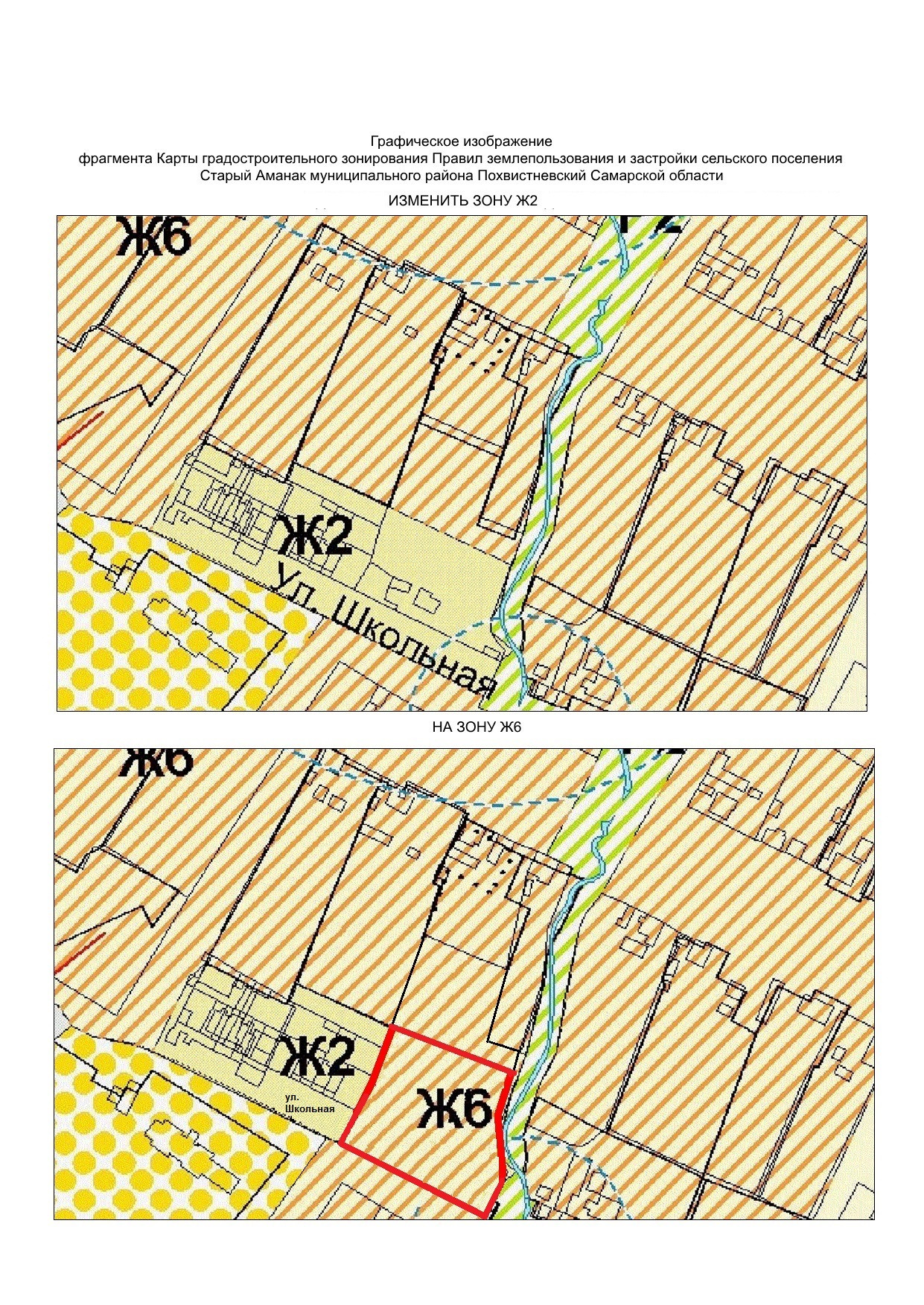       В соответствии со статьями 31, 33 Градостроительного кодекса Российской Федерации, руководствуясь статьей 28 Федерального закона от 6 октября 2003 года № 131-ФЗ «Об общих принципах организации местного самоуправления                                   в Российской Федерации», Уставом сельского поселения Старый Аманак муниципального района Похвистневский Самарской области, Правилами землепользования и застройки сельского поселения Старый Аманак муниципального района Похвистневский Самарской области, утвержденными решением Собрания представителей сельского поселения Старый Аманак муниципального района Похвистневский Самарской области от 19 декабря 2013 года № 66В (далее также – Правила), Администрация сельского поселения Старый Аманак муниципального района Похвистневский Самарской области Глава поселения                                                                                                     В.П.Фадеев                                      С О Б Р А Н И ЕП Р Е Д С Т А В И Т Е Л Е Й     СЕЛЬСКОГО ПОСЕЛЕНИЯСТАРЫЙ АМАНАКМУНИЦИПАЛЬНОГО РАЙОНАПОХВИСТНЕВСКИЙСАМАРСКОЙ ОБЛАСТИтретьего созываР Е Ш Е Н И Е_______________ № ____с. Старый АманакПриложение 1 к Постановлению Администрации сельского поселения Старый Аманак Самарской области от 02. 04. 2018  № 21                                                 ПРОЕКТУЧРЕДИТЕЛИ: Администрация сельского поселения Старый Аманак муниципального района Похвистневский Самарской области и Собрание представителей сельского поселения Старый Аманак муниципального района Похвистневский Самарской областиИЗДАТЕЛЬ: Администрация сельского поселения Старый Аманак муниципального района Похвистневский Самарской областиАдрес: Самарская область, Похвистневский          Газета составлена и отпечатана                                                                исполняющийрайон, село Старый Аманак, ул. Центральная       в администрации сельского поселения                                             обязанности главного37 а, тел. 8(846-56) 44-5-73                                             Старый Аманак Похвистневский район                                                      редактора                                                                                                            Самарская область. Тираж 100 экз                                         Н.М.Лисицына           